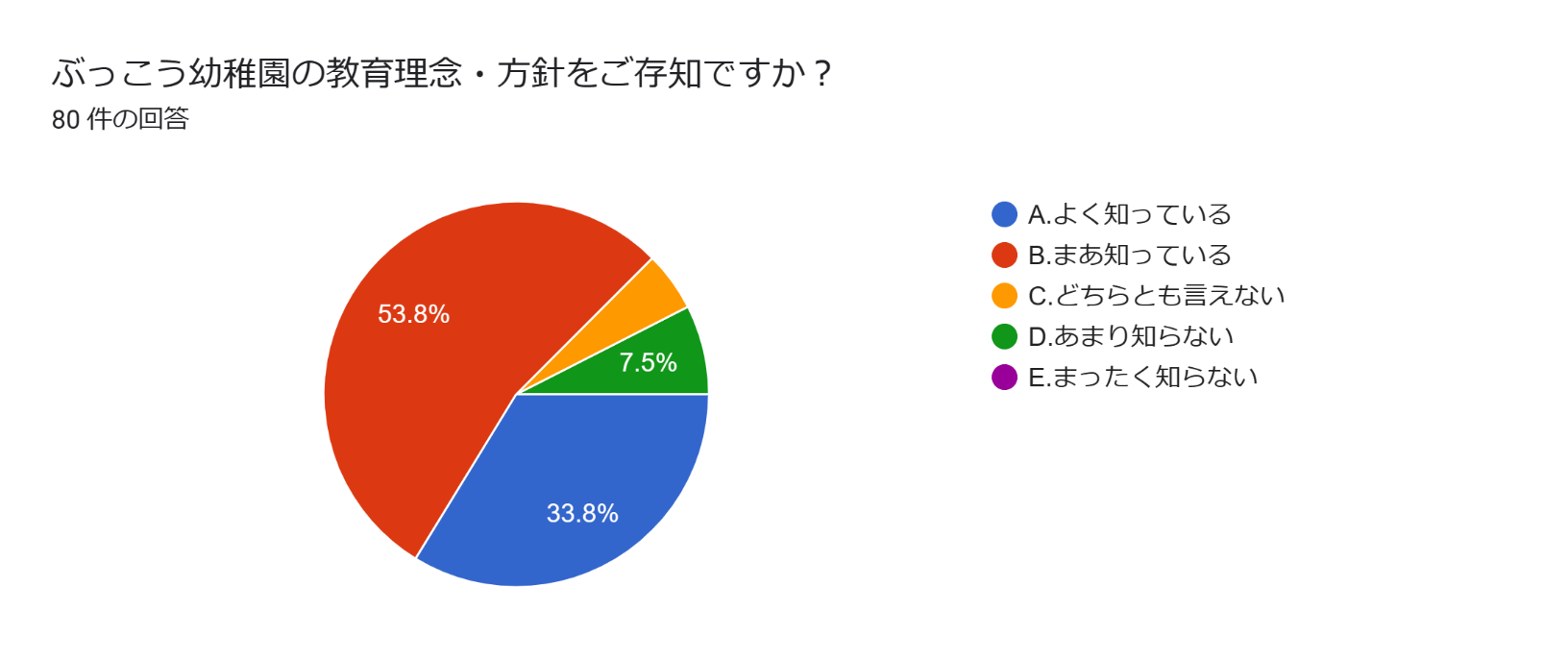 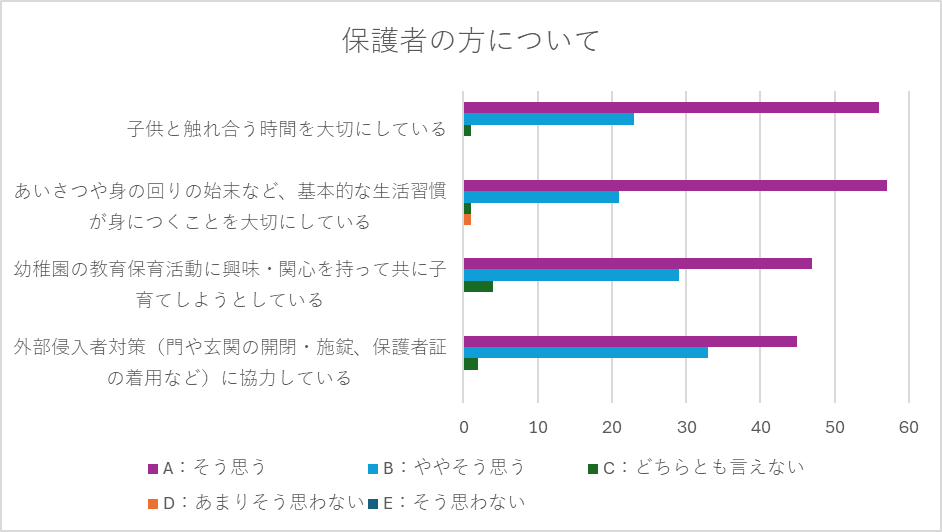 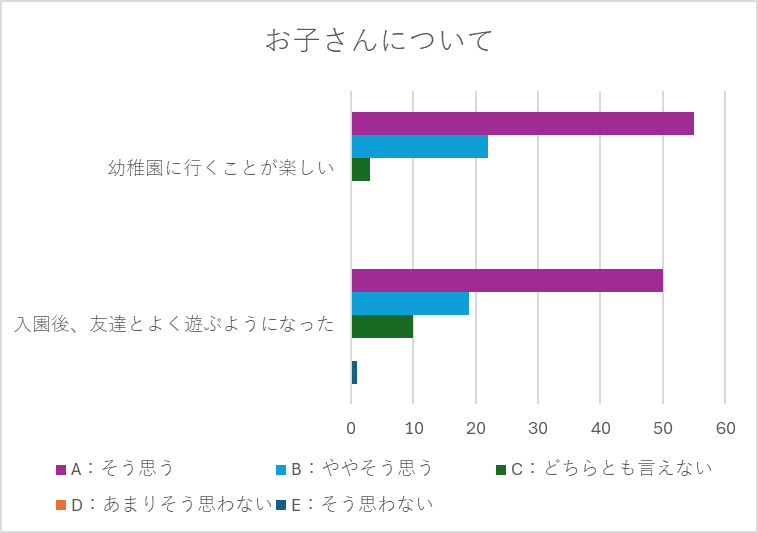 園について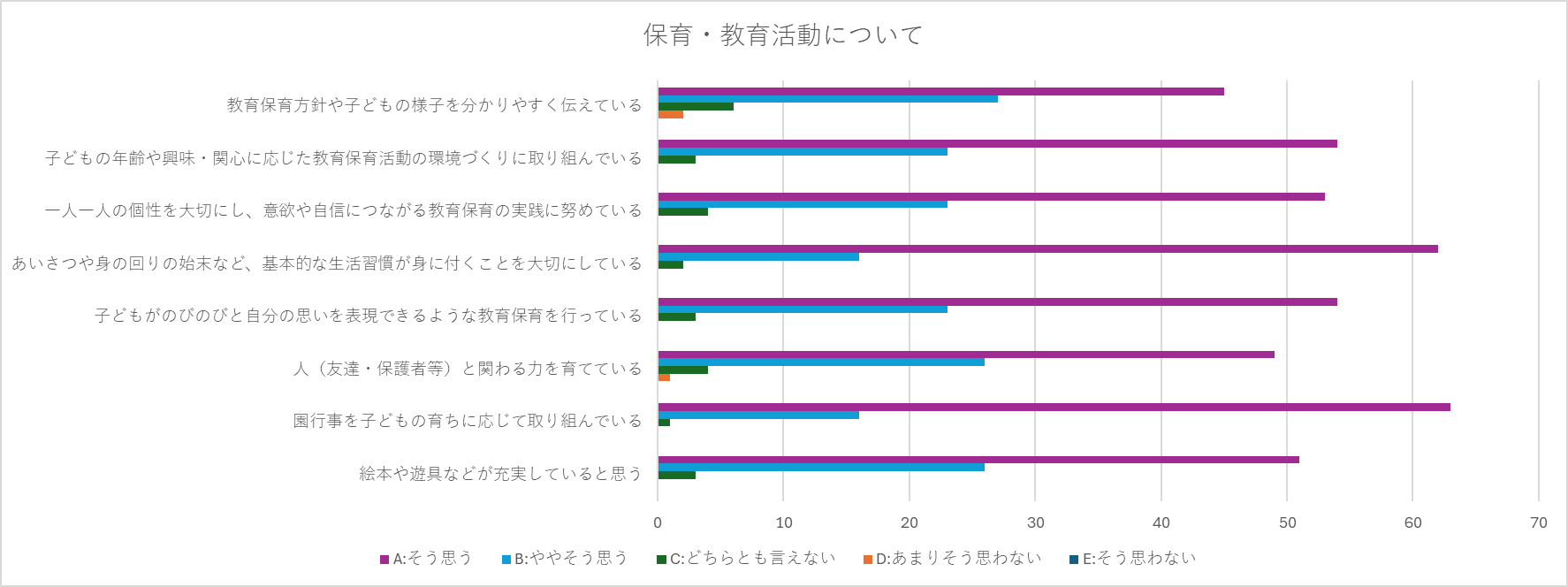 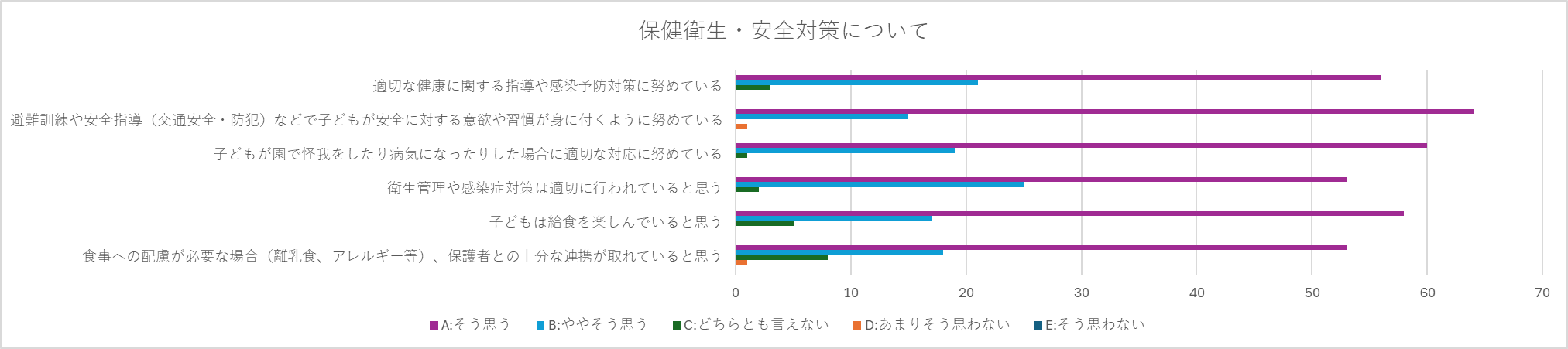 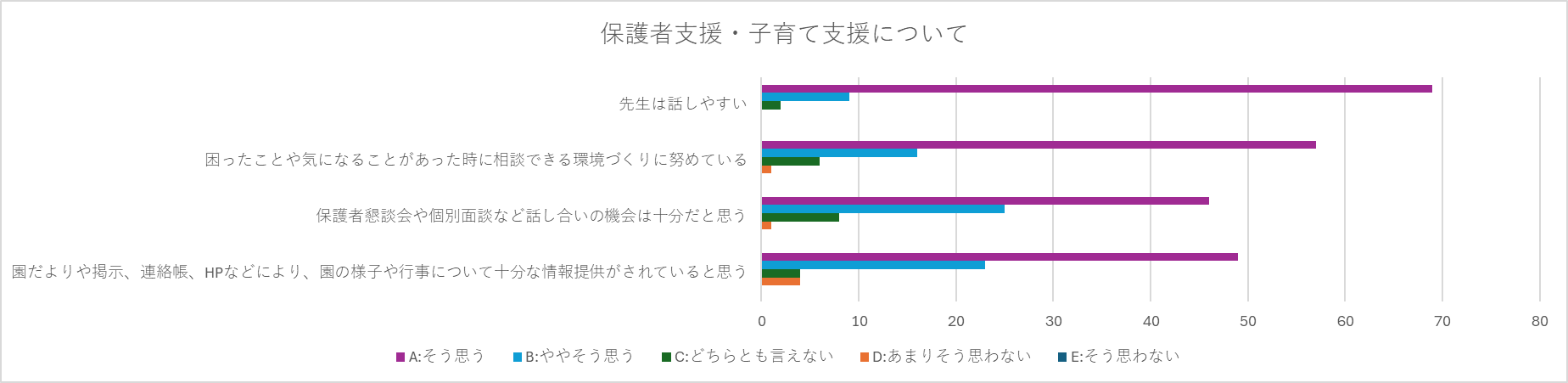 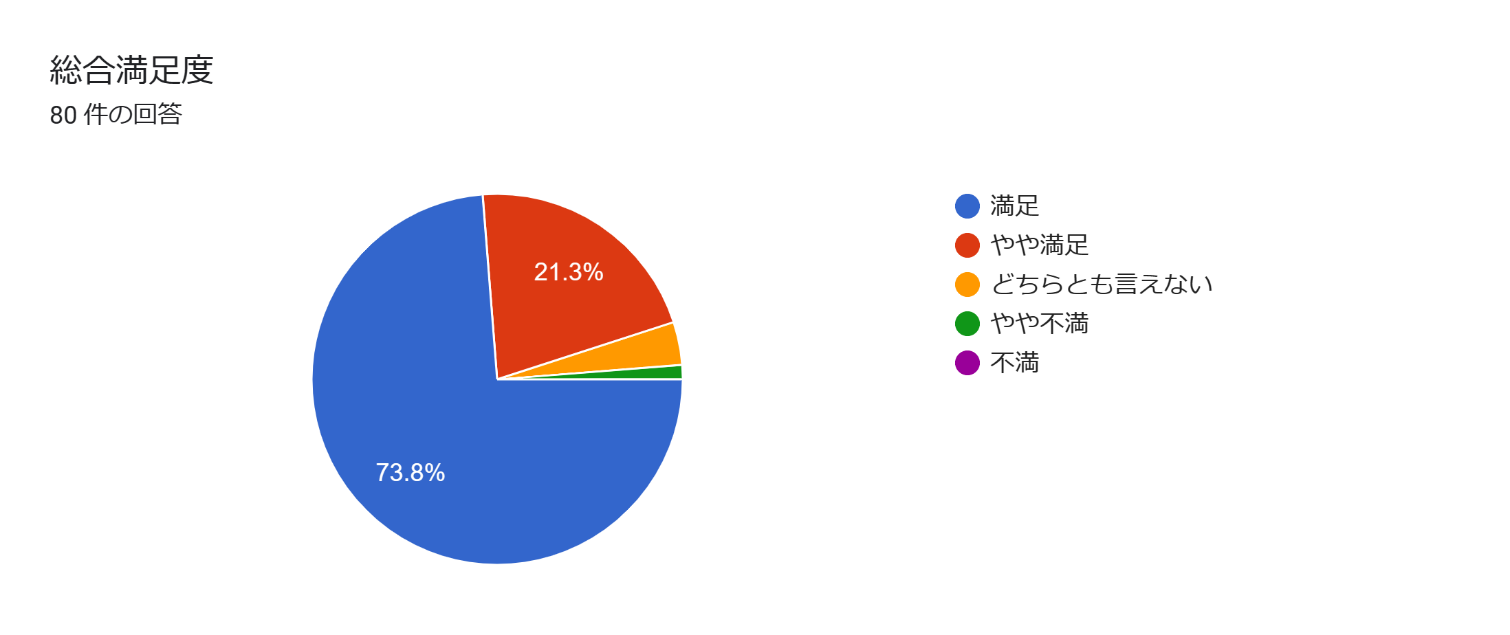 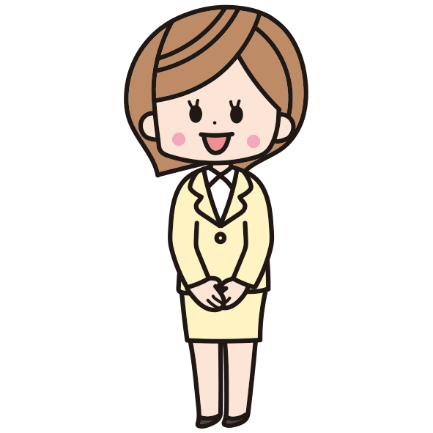 